السؤال الأول :- ضع علامة (      ) أمام العبارة الصحيحة وعلامة (    )  أمام العبارة الخاطئة : السؤال الثاني: اختر الإجابة الصحيحة فيما يلي:                                                                  انتهت الأسئلةكنـ معـ الله في الرخاء ....يكنـ الله معكـ في الشدةمعلم المادة / مجموعة ودقالسؤال الأول :- ضع علامة (      ) أمام العبارة الصحيحة وعلامة (    )  أمام العبارة الخاطئة : السؤال الثاني: اختر الإجابة الصحيحة فيما يلي:                                                                  انتهت الأسئلةكنـ معـ الله في الرخاء ....يكنـ الله معكـ في الشدةمعلم المادة / مجموعة ودق  بسم الله الرحمن الرحيم 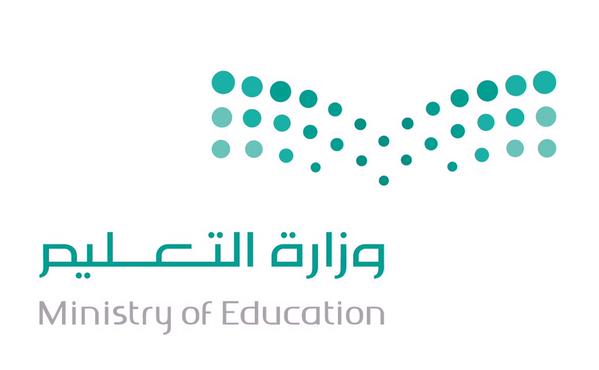 اسم الطالب /.............................................................................................5مالعبــــارةالإجابة 1ورقة العمل تتكون من صفوف واعمدة وخلايا.2إذا كان هنالك موقع ويب نقوم بزيارته بصورة متكررة مثل ( منصة مدرستي ) فإنه يمكن إضافة إلى المفضلة .3أصبحت شبكة الانترنت منذ ظهورها في التسعينات جزءاً لا يتجزأ من حياتنا.4للاتصال بالأنترنت , نحتاج إلى جهاز حاسب فقط5يمكننا ادخال النصوص والارقام في الجداول الحسابية101لكي احمي جهازي من الفيروسات أقوم بـ :أفتح رسائل البريد العشوائية1لكي احمي جهازي من الفيروسات أقوم بـ :بتوصيل ذاكرة الفلاش USB دون فحصها1لكي احمي جهازي من الفيروسات أقوم بـ :جتثبيت برنامج مكافح الفيروسات1لكي احمي جهازي من الفيروسات أقوم بـ :دالدخول على إعلانات المواقع2يُعد ................... أحد أهم الأدوات الرئيسية في التواصل عبر الإنترنتأالبريد الورقي2يُعد ................... أحد أهم الأدوات الرئيسية في التواصل عبر الإنترنتبالحاسب المحمول2يُعد ................... أحد أهم الأدوات الرئيسية في التواصل عبر الإنترنتجالبريد الإلكتروني2يُعد ................... أحد أهم الأدوات الرئيسية في التواصل عبر الإنترنتدالفيروسات3من خلال الشروط الواجب توفرها في اسم المتغير في لغة بايثون , ما هو الاسم الصحيح لكتابة متغير .أ2ahmed 3من خلال الشروط الواجب توفرها في اسم المتغير في لغة بايثون , ما هو الاسم الصحيح لكتابة متغير .ب _ahmed3من خلال الشروط الواجب توفرها في اسم المتغير في لغة بايثون , ما هو الاسم الصحيح لكتابة متغير .ج*ahmed3من خلال الشروط الواجب توفرها في اسم المتغير في لغة بايثون , ما هو الاسم الصحيح لكتابة متغير .د%ahmed4مجموعه من الخلايا المتراصة في وضع افقي وتسمى بالأرقام هي............أالصفوف 4مجموعه من الخلايا المتراصة في وضع افقي وتسمى بالأرقام هي............بالخلايا4مجموعه من الخلايا المتراصة في وضع افقي وتسمى بالأرقام هي............جالأعمدة4مجموعه من الخلايا المتراصة في وضع افقي وتسمى بالأرقام هي............دخلية نشطة5................ : هو برنامج خبيث يقوم بتكرار نفسه وينتشر من حاسب إلى آخر و العدف منه هو حذف الملفات أو سرقة المعلومات أو جعل الحاسب لا يعمل بشكل صحيحأمتصفح الإنترنت5................ : هو برنامج خبيث يقوم بتكرار نفسه وينتشر من حاسب إلى آخر و العدف منه هو حذف الملفات أو سرقة المعلومات أو جعل الحاسب لا يعمل بشكل صحيحب الحاسب الخادم5................ : هو برنامج خبيث يقوم بتكرار نفسه وينتشر من حاسب إلى آخر و العدف منه هو حذف الملفات أو سرقة المعلومات أو جعل الحاسب لا يعمل بشكل صحيحجالإنترنت5................ : هو برنامج خبيث يقوم بتكرار نفسه وينتشر من حاسب إلى آخر و العدف منه هو حذف الملفات أو سرقة المعلومات أو جعل الحاسب لا يعمل بشكل صحيحدالفيروسات6تقدم لغة بايثون دالة ........... لإدخال البيانات , فعند استخدام الدالة يتوقف البرنامج وينتظر أن يقوم المستخدم بإدخال البيانات.أTotal 6تقدم لغة بايثون دالة ........... لإدخال البيانات , فعند استخدام الدالة يتوقف البرنامج وينتظر أن يقوم المستخدم بإدخال البيانات.ب Input (   )6تقدم لغة بايثون دالة ........... لإدخال البيانات , فعند استخدام الدالة يتوقف البرنامج وينتظر أن يقوم المستخدم بإدخال البيانات.جFloat6تقدم لغة بايثون دالة ........... لإدخال البيانات , فعند استخدام الدالة يتوقف البرنامج وينتظر أن يقوم المستخدم بإدخال البيانات.دPrint (   )7يمكننا اضافه .................... الى الجداول الحسابيةأفيديو 7يمكننا اضافه .................... الى الجداول الحسابيةبصوت7يمكننا اضافه .................... الى الجداول الحسابيةجصور وأيقونات7يمكننا اضافه .................... الى الجداول الحسابيةدجميع ما سبق8الدالة التي يتم استخدامها لعرض النص على الشاشة في بايثون هي دالة الطباعة .............أTotal 8الدالة التي يتم استخدامها لعرض النص على الشاشة في بايثون هي دالة الطباعة .............ب Input (   )8الدالة التي يتم استخدامها لعرض النص على الشاشة في بايثون هي دالة الطباعة .............جFloat8الدالة التي يتم استخدامها لعرض النص على الشاشة في بايثون هي دالة الطباعة .............دPrint (   )9مجموعه من الخلايا المتراصة في وضع عمودي وتسمىبالحروف هي ...........أالصفوف 9مجموعه من الخلايا المتراصة في وضع عمودي وتسمىبالحروف هي ...........بالخلايا9مجموعه من الخلايا المتراصة في وضع عمودي وتسمىبالحروف هي ...........جالأعمدة9مجموعه من الخلايا المتراصة في وضع عمودي وتسمىبالحروف هي ...........دشريط الصيغ10شبكة عالمية تتكون من ملايين الحواسيبأالكمبيوتر الشخصي 10شبكة عالمية تتكون من ملايين الحواسيببالإنترنت 10شبكة عالمية تتكون من ملايين الحواسيبجقوقل كروم 10شبكة عالمية تتكون من ملايين الحواسيبدالبايثون  نموذج الاجابةاسم الطالب /.............................................................................................5مالعبــــارةالإجابة 1ورقة العمل تتكون من صفوف واعمدة وخلايا.صح2إذا كان هنالك موقع ويب نقوم بزيارته بصورة متكررة مثل ( منصة مدرستي ) فإنه يمكن إضافة إلى المفضلة .صح3أصبحت شبكة الانترنت منذ ظهورها في التسعينات جزءاً لا يتجزأ من حياتنا.صح4للاتصال بالأنترنت , نحتاج إلى جهاز حاسب فقطخطأ5يمكننا ادخال النصوص والارقام في الجداول الحسابيةصح101لكي احمي جهازي من الفيروسات أقوم بـ :أفتح رسائل البريد العشوائية1لكي احمي جهازي من الفيروسات أقوم بـ :بتوصيل ذاكرة الفلاش USB دون فحصها1لكي احمي جهازي من الفيروسات أقوم بـ :جتثبيت برنامج مكافحة الفيروسات1لكي احمي جهازي من الفيروسات أقوم بـ :دالدخول على إعلانات المواقع2يُعد ................... أحد أهم الأدوات الرئيسية في التواصل عبر الإنترنتأالبريد الورقي2يُعد ................... أحد أهم الأدوات الرئيسية في التواصل عبر الإنترنتبالحاسب المحمول2يُعد ................... أحد أهم الأدوات الرئيسية في التواصل عبر الإنترنتجالبريد الإلكتروني2يُعد ................... أحد أهم الأدوات الرئيسية في التواصل عبر الإنترنتدالفيروسات3من خلال الشروط الواجب توفرها في اسم المتغير في لغة بايثون , ما هو الاسم الصحيح لكتابة متغير .أ2ahmed 3من خلال الشروط الواجب توفرها في اسم المتغير في لغة بايثون , ما هو الاسم الصحيح لكتابة متغير .ب _ahmed3من خلال الشروط الواجب توفرها في اسم المتغير في لغة بايثون , ما هو الاسم الصحيح لكتابة متغير .ج*ahmed3من خلال الشروط الواجب توفرها في اسم المتغير في لغة بايثون , ما هو الاسم الصحيح لكتابة متغير .د%ahmed4مجموعه من الخلايا المتراصة في وضع افقي وتسمى بالأرقام هي............أالصفوف 4مجموعه من الخلايا المتراصة في وضع افقي وتسمى بالأرقام هي............بالخلايا4مجموعه من الخلايا المتراصة في وضع افقي وتسمى بالأرقام هي............جالأعمدة4مجموعه من الخلايا المتراصة في وضع افقي وتسمى بالأرقام هي............دخلية نشطة5................ : هو برنامج خبيث يقوم بتكرار نفسه وينتشر من حاسب إلى آخر و العدف منه هو حذف الملفات أو سرقة المعلومات أو جعل الحاسب لا يعمل بشكل صحيحأمتصفح الإنترنت5................ : هو برنامج خبيث يقوم بتكرار نفسه وينتشر من حاسب إلى آخر و العدف منه هو حذف الملفات أو سرقة المعلومات أو جعل الحاسب لا يعمل بشكل صحيحب الحاسب الخادم5................ : هو برنامج خبيث يقوم بتكرار نفسه وينتشر من حاسب إلى آخر و العدف منه هو حذف الملفات أو سرقة المعلومات أو جعل الحاسب لا يعمل بشكل صحيحجالإنترنت5................ : هو برنامج خبيث يقوم بتكرار نفسه وينتشر من حاسب إلى آخر و العدف منه هو حذف الملفات أو سرقة المعلومات أو جعل الحاسب لا يعمل بشكل صحيحدالفيروسات6تقدم لغة بايثون دالة ........... لإدخال البيانات , فعند استخدام الدالة يتوقف البرنامج وينتظر أن يقوم المستخدم بإدخال البيانات.أTotal 6تقدم لغة بايثون دالة ........... لإدخال البيانات , فعند استخدام الدالة يتوقف البرنامج وينتظر أن يقوم المستخدم بإدخال البيانات.ب Input (   )6تقدم لغة بايثون دالة ........... لإدخال البيانات , فعند استخدام الدالة يتوقف البرنامج وينتظر أن يقوم المستخدم بإدخال البيانات.جFloat6تقدم لغة بايثون دالة ........... لإدخال البيانات , فعند استخدام الدالة يتوقف البرنامج وينتظر أن يقوم المستخدم بإدخال البيانات.دPrint (   )7يمكننا اضافه .................... الى الجداول الحسابيةأفيديو 7يمكننا اضافه .................... الى الجداول الحسابيةبصوت7يمكننا اضافه .................... الى الجداول الحسابيةجصور وأيقونات7يمكننا اضافه .................... الى الجداول الحسابيةدجميع ما سبق8الدالة التي يتم استخدامها لعرض النص على الشاشة في بايثون هي دالة الطباعة .............أTotal 8الدالة التي يتم استخدامها لعرض النص على الشاشة في بايثون هي دالة الطباعة .............ب Input (   )8الدالة التي يتم استخدامها لعرض النص على الشاشة في بايثون هي دالة الطباعة .............جFloat8الدالة التي يتم استخدامها لعرض النص على الشاشة في بايثون هي دالة الطباعة .............دPrint (   )9مجموعه من الخلايا المتراصة في وضع عمودي وتسمىبالحروف هي ...........أالصفوف 9مجموعه من الخلايا المتراصة في وضع عمودي وتسمىبالحروف هي ...........بالخلايا9مجموعه من الخلايا المتراصة في وضع عمودي وتسمىبالحروف هي ...........جالأعمدة9مجموعه من الخلايا المتراصة في وضع عمودي وتسمىبالحروف هي ...........دشريط الصيغ10شبكة عالمية تتكون من ملايين الحواسيبأالكمبيوتر الشخصي 10شبكة عالمية تتكون من ملايين الحواسيببالإنترنت 10شبكة عالمية تتكون من ملايين الحواسيبجقوقل كروم 10شبكة عالمية تتكون من ملايين الحواسيبدالبايثون  